ПРОЕКТ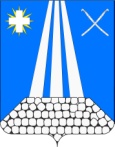 АДМИНИСТРАЦИЯ  НЕКРАСОВСКОГО СЕЛЬСКОГО ПОСЕЛЕНИЯ УСТЬ-ЛАБИНСКОГО  РАЙОНА П О С Т А Н О В Л Е Н И Еот ______________________  		                    		                              № _______станица  НекрасовскаяО внесении изменений в постановление администрации Некрасовского сельского поселения Усть-Лабинского района от 18 апреля 2018 года № 48 «Об утверждении Положения о порядке предоставления пенсии за выслугу лет лицам, замещавшим муниципальные должности и должности муниципальной службы Некрасовского сельского поселения Усть-Лабинского района»          В соответствии с Федеральным законом от 6 октября 2003 года             № 131-ФЗ «Об общих принципах организации местного самоуправления в Российской Федерации»,  Федеральным законом  от 17 июля 1999  года             № 178 – ФЗ  «О государственной социальной  помощи»,  Федеральным законом от 15 декабря 2001 года № 166-ФЗ «О государственном пенсионном обеспечении в Российской Федерации», Федеральным законом от 17 декабря 2001 года № 173-ФЗ «О трудовых пенсиях в Российской Федерации», Федеральным законом от 2 марта 2007 года № 25-ФЗ «О муниципальной службе в Российской Федерации», Законом Краснодарского края от 8 июня 2007 года № 1244-КЗ «О муниципальной службе в Краснодарском крае», Законом Краснодарского края от 03 декабря 2013 года № 2840-КЗ «О пенсии за выслугу лет лицам, замещавшим должности государственной гражданской службы Краснодарского края», п о с т а н о в л я ю:1. Внести в постановление администрации Некрасовского сельского поселения Усть-Лабинского района от 18 апреля 2018 года № 48 «Об утверждении Положения о порядке предоставления пенсии за выслугу лет лицам, замещавшим муниципальные должности и должности муниципальной службы Некрасовского сельского поселения Усть-Лабинского района»» (далее по тексту - постановление) следующие изменения:1.1. Пункт 18 приложения № 1 положения изложить в новой редакции:«Выплата пенсии за выслугу лет лицам, замещавшим муниципальные должности и должности муниципальной службы Некрасовского сельского поселения Усть-Лабинского района прекращается в случае его смерти или признания в установленном порядке умершим или безвестно отсутствующим, по распоряжению администрации Некрасовского сельского поселения Усть-Лабинского района о прекращении выплаты с 1-го числа месяца, следующего за месяцем, в котором наступила смерть либо вступило в силу решение суда об объявлении его умершим или признании его безвозмездно отсутствующим.          2. Общему отделу администрации Некрасовского сельского поселения Усть-Лабинского района (Анисимовой Т.А.) обнародовать настоящее постановление в установленном порядке и разместить на официальном сайте администрации Некрасовского сельского поселения Усть-Лабинского района в сети «Интернет».         3. Контроль за выполнением настоящего постановления возложить на финансовый отдел администрации Некрасовского сельского поселения Усть-Лабинского района (Гогитидзе). 3. Постановление вступает в силу после его официального обнародования.  Глава Некрасовского сельского поселения Усть-Лабинского района                                          Т.Ю. Скорикова